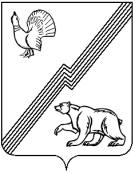 АДМИНИСТРАЦИЯ ГОРОДА ЮГОРСКАХанты-Мансийского автономного округа – Югры ПОСТАНОВЛЕНИЕот  04 октября 2018 года 									          № 2727Об утверждении Порядка принятия решений о признании безнадежной к взысканию задолженности по платежам в бюджет города Югорска главным администратором доходов бюджета администрацией города ЮгорскаВ соответствии со статьей 47.2 Бюджетного кодекса Российской Федерации, постановлением Правительства Российской Федерации от 06.05.2016 № 393 «Об общих требованиях к порядку принятия решений о признании безнадежной к взысканию задолженности по платежам в бюджеты бюджетной системы Российской Федерации» и в целях упорядочения погашения задолженности перед бюджетом муниципального образования городской округ город Югорск:1. Утвердить Порядок принятия решений о признании безнадежной к взысканию задолженности по платежам в бюджет города Югорска главным администратором доходов бюджета администрацией города Югорска (приложение).2. Признать утратившими силу постановления администрации города Югорска:- от 17.01.2018 № 139 «Об утверждении Порядка принятия решений о признании безнадежной к взысканию задолженности по платежам в бюджет города Югорска главного администратора доходов бюджета администрации города Югорска»;- от 08.02.2018 № 356 «О внесении изменения в постановление администрации города Югорска от 17.01.2018 № 139 «Об утверждении Порядка принятия решений о признании безнадежной к взысканию задолженности по платежам в бюджет города Югорска главного администратора доходов бюджета администрации города Югорска».3. Опубликовать постановление в официальном печатном издании города Югорска                   и разместить на официальном сайте органов местного самоуправления города Югорска.4. Настоящее постановление вступает в силу после его официального опубликования.5. Контроль за выполнением настоящего постановления оставляю за собой.Глава города Югорска			   		          			        А.В. Бородкин					Приложениек постановлениюадминистрации города Югорскаот   04 октября 2018 года   №  2727Порядок принятия решений о признании безнадежной к взысканию задолженности по платежам в бюджет города Югорска главным администратором доходов бюджета администрацией города ЮгорскаI. Основные положения1. Настоящий Порядок определяет процедуру принятия решений о признании безнадежной к взысканию задолженности по платежам в бюджет города Югорска главным администратором доходов бюджета администрацией города Югорска (далее – задолженность по платежам в бюджет).2. Для целей настоящего Порядка под задолженностью по платежам в бюджет понимается недоимка по неналоговым доходам, подлежащим зачислению в бюджет города,                 а также пени и штрафы.II. Случаи признания безнадежной к взысканию задолженности по платежам в бюджет и её списания3. Задолженность по платежам в бюджет признается безнадежной к взысканию                           и подлежит списанию с учета в случаях:1) смерти физического лица – плательщика платежей в бюджет или объявления его умершим в порядке, установленном гражданским процессуальным законодательством Российской Федерации;2) признания банкротом индивидуального предпринимателя – плательщика платежей              в бюджет в соответствии с Федеральным законом от 26.10.2002 № 127-ФЗ                                              «О несостоятельности (банкротстве)» в части задолженности по платежам в бюджет,                           не погашенным по причине недостаточности имущества должника;3) ликвидации организации – плательщика платежей в бюджет в части задолженности   по платежам в бюджет, не погашенным по причине недостаточности имущества организации              и (или) невозможности их погашения учредителями (участниками) указанной организации            в пределах и порядке, которые установлены законодательством Российской Федерации;4) принятия судом акта, в соответствии с которым администратор доходов бюджета утрачивает возможность взыскания задолженности по платежам в бюджет в связи с истечением установленного срока ее взыскания (срока исковой давности), в том числе вынесения судом определения об отказе в восстановлении пропущенного срока подачи заявления в суд                           о взыскании задолженности по платежам в бюджет;5) внесения судебным приставом-исполнителем постановления об окончании исполнительного производства и о возвращении взыскателю исполнительного документа                  по основаниям, предусмотренным пунктами 3 и 4 части 1 статьи 46 Федерального закона                     от 02.10.2007 № 229-ФЗ «Об исполнительном производстве», если с даты образования задолженности по платежам в бюджет прошло более пяти лет, в случаях:- размер задолженности не превышает размера требований к должнику, установленного законодательством Российской Федерации о несостоятельности (банкротстве) для возбуждения производства по делу о банкротстве;- судом возвращено заявление о признании плательщика платежей в бюджет банкротом или прекращено производство по делу о банкротстве в связи с отсутствием средств, достаточных для возмещения судебных расходов на проведение процедур, применяемых в деле о банкротстве.4. Помимо случаев, предусмотренных пунктом 3 настоящего Порядка, административные штрафы, не уплаченные в установленный срок, признаются безнадежными  к взысканию в случае истечения установленного Кодексом Российской Федерации                             об административных правонарушениях срока давности исполнения постановления                              о назначении административного наказания при отсутствии оснований для перерыва, приостановления или продления такого срока.III. Перечень документов, подтверждающих наличие оснований для принятия решений о признании безнадежной к взысканию задолженности по платежам в бюджет5. Решение о признании безнадежной к взысканию задолженности по платежам                        в бюджет и ее списании принимается на основании следующих документов:1) в случае, указанном в подпункте 1 пункта 3 настоящего Порядка:- выписки из отчетности администратора доходов бюджета города Югорска                             об учитываемых суммах задолженности по уплате платежей в бюджет; - копии свидетельства о смерти физического лица или копии решения суда                               об установлении физического лица умершим заверенной надлежащим образом;- справки администратора доходов бюджета о принятых мерах по обеспечению взыскания задолженности по платежам в бюджет;2)  в случае, указанном в подпункте 2 пункта 3 настоящего Порядка:- выписки из Единого государственного реестра индивидуальных предпринимателей               о внесении записи о прекращении, вследствие признания банкротом, деятельности в качестве индивидуального предпринимателя;- выписки из отчетности администратора доходов бюджета города Югорска                             об учитываемых суммах задолженности по уплате платежей в бюджет; - справки администратора доходов бюджета о принятых мерах по обеспечению взыскания задолженности по платежам в бюджет;3) в случае, указанном в подпункте 3 пункта 3 настоящего Порядка:- выписки из Единого государственного реестра юридических лиц, содержащей сведения о прекращении деятельности, в связи с ликвидацией организации – плательщика платежей                 в бюджет;- выписки из отчетности администратора доходов бюджета города Югорска                              об учитываемых суммах задолженности по уплате платежей в бюджет; - справки администратора доходов бюджета о принятых мерах по обеспечению взыскания задолженности по платежам в бюджет;4) в случае, указанном в подпункте 4 пункта 3 настоящего Порядка:- копии вступившего в силу судебного акта, в соответствии с которым администратор доходов бюджета утрачивает возможность взыскания задолженности в бюджет в связи                        с истечением установленного срока ее взыскания (исковой давности), в том числе определение суда об отказе в восстановлении пропущенного срока подачи в суд заявления о взыскании задолженности по платежам в бюджет;- пояснительной записки о причинах пропуска срока исковой давности;- выписки из отчетности администратора доходов бюджета города Югорска                             об учитываемых суммах задолженности по уплате платежей в бюджет;- справки администратора доходов бюджета о принятых мерах по обеспечению взыскания задолженности по платежам в бюджет;5) в случае, указанном в подпункте 5 пункта 3 настоящего Порядка:- копии постановления судебного пристава-исполнителя об окончании исполнительного производства при возврате взыскателю исполнительного документа по основаниям, предусмотренным пунктами 3 и 4 части 1 статьи 46 Федерального закона «Об исполнительном производстве»; - выписки из отчетности администратора доходов бюджета города Югорска                        об учитываемых суммах задолженности по уплате платежей в бюджет; - справки администратора доходов бюджета о принятых мерах по обеспечению взыскания задолженности по платежам в бюджет;6) в случае, указанном в пункте 4 настоящего Порядка:- постановления о прекращении исполнения по делу об административном правонарушении;- выписки из отчетности администратора доходов бюджета города Югорска                               об учитываемых суммах задолженности по уплате платежей в бюджет; - справки администратора доходов бюджета о принятых мерах по обеспечению взыскания задолженности по платежам в бюджет.IV. Порядок действий комиссии по поступлению и выбытию активов6. Решение о признании безнадежной к взысканию задолженности по платежам                         в бюджет принимается постоянно действующей комиссией по поступлению и выбытию активов (далее – Комиссия), созданной в целях подготовки решений о признании безнадежной                         к взысканию задолженности по платежам в бюджет. Положение о Комиссии и ее состав утверждается постановлением администрации города Югорска.7. Проект решения о признании безнадежной к взысканию задолженности по платежам   в бюджет подготавливается Комиссией в течение трех рабочих дней после дня проведения заседания Комиссии.8. Решение о признании задолженности безнадежной к взысканию и ее списании оформляется актом, содержащим следующую информацию:1) полное наименование организации (фамилия, имя, отчество физического лица);2) идентификационный номер налогоплательщика, основной государственный регистрационный номер, код причины постановки на учет налогоплательщика организации (идентификационный номер налогоплательщика физического лица);3) сведения о платеже, по которому возникла задолженность;4) код классификации доходов бюджетов Российской Федерации, по которому учитывается задолженность по платежам в бюджет, его наименование;5) сумма задолженности по платежам в бюджет;6) сумма задолженности по пеням и штрафам по соответствующим платежам в бюджет;7) дата принятия решения о признании безнадежной к взысканию задолженности                      по платежам в бюджет;8) подписи членов комиссии.9. Оформленный Комиссией акт о признании задолженности безнадежной к взысканию утверждается главой города Югорска.10. Утвержденный главой города Югорска акт о признании безнадежной к взысканию задолженности по платежам в бюджет является основанием для списания (восстановления)                  в бюджетном (бухгалтерском) учете задолженности по платежам в бюджет города Югорска. Порядок отражения операций по списанию (восстановлению) в бюджетном (бухгалтерском) учете осуществляется в порядке, установленном Министерством финансов Российской Федерации. 